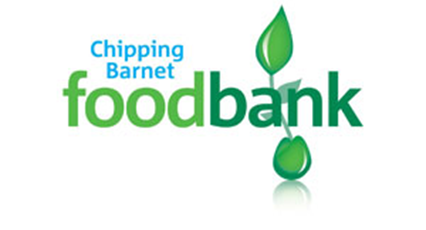 APPLICATION FORM FOR FOODBANK MANAGERPlease complete and return to info@hrfitforpurpose.co.uk by Saturday 30th April 2022.EDUCATION AND QUALIFICATIONS Secondary Further/ Higher EducationProfessional Qualifications EMPLOYMENT HISTORYSurname:Title:Other Names:Other Names:School/CollegeFromToSubjectQualificationGainedDateCollege/UniversityFromToSubjectQualificationGainedDateProfessionalBodyMembership GradeHow GainedDate Present or Most Recent EmployerPosition HeldFromToReason for Leaving (If applicable)Previous EmployersMost Recent FirstPosition HeldFromToReason for LeavingSPECIFIC ROLE-RELATED QUESTIONSSPECIFIC ROLE-RELATED QUESTIONSSPECIFIC ROLE-RELATED QUESTIONSSPECIFIC ROLE-RELATED QUESTIONSSPECIFIC ROLE-RELATED QUESTIONSPlease summarise your experience of having worked as an employee or volunteer in a social action charity.Please summarise your experience of having worked as an employee or volunteer in a social action charity.Please summarise your experience of having worked as an employee or volunteer in a social action charity.Please summarise your experience of having worked as an employee or volunteer in a social action charity.Please summarise your experience of having worked as an employee or volunteer in a social action charity.Please set out some examples of where you have acted as a leader and say how you have a used a collaborative and consultative style. Give examples, if you would, of situations where you have worked collaboratively with other organisations to achieve common aims.Please give some examples which demonstrate your ability to operate within financial guidelinesPlease give some examples which demonstrate your ability to oversee a communications and social media strategy.Would you be willing to:Work outside normal hours from time to time.                                     YES/NOUndertake training (e.g., in first aid, safeguarding, health and safety) YES/NOWork within a Christian culture, being sympathetic to its ethos.         YES/NOPlease add anything else you would wish in support of your application. REFERENCES Please give contact details of two people who would be willing to act as referees and say how they know you.First Referee:Second Referee:Signature:Date:You will be asked to sign a paper copy if invited for a face-to-face interview